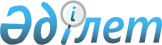 Көшені қайта атау туралыҚызылорда облысы Қазалы ауданы Қарашеңгел ауылдық округі әкімінің 2021 жылғы 4 мамырдағы № 28 шешімі. Қызылорда облысының Әділет департаментінде 2021 жылғы 5 мамырда № 8347 болып тіркелді
      "Қазақстан Республикасының әкімшілік-аумақтық құрылысы туралы" Қазақстан Республикасының 1993 жылғы 8 желтоқсандағы Заңының 14 - бабының 4) тармақшасына және Облыстық ономастика комиссиясының 2020 жылғы 31 желтоқсандағы №3 қорытындысына сәйкес Қарашеңгел ауылдық округінің әкімі ШЕШІМ ҚАБЫЛДАДЫ:
      1. Қарашеңгел ауылдық округі, Жалаңтөс батыр ауылындағы "Мөлтек ауданы" көшесі "Бөкембай Қырғызбаев" есімімен қайта аталсын.
      2. Осы шешім алғашқы ресми жарияланған күнінен кейін күнтізбелік он күн өткен соң қолданысқа енгізіледі.
					© 2012. Қазақстан Республикасы Әділет министрлігінің «Қазақстан Республикасының Заңнама және құқықтық ақпарат институты» ШЖҚ РМК
				
      Ауылдық округ әкімі 

О. Жамшейтов
